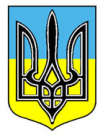 ДЕРЖАВНА СЛУЖБА ГЕОЛОГІЇ ТА НАДР УКРАЇНИН А К А З«08» грудня 2017 р.                             Київ                                            № 541Про поновлення дії спеціального дозволу на користування надрами№ 518 від 02.05.1996Відповідно до абзацу восьмого пункту 22 Порядку надання спеціальних дозволів на користування надрами, затвердженого постановою Кабінету Міністрів             України від 30.05.2011 № 615, та враховуючи пропозиції Комісії з питань надрокористування (протокол від 07.12.2017 № 15/2017),НАКАЗУЮ:1. Поновити дію спеціального дозволу на користування надрами № 518                   від 02.05.1996, наданого Спільному підприємству у формі товариства з обмеженою відповідальністю Українсько-Канадське «КАШТАН ПЕТРОЛЕУМ ЛТД»  з метою видобування газу природного, нафти Леляківського родовища, розташованого в Чернігівській області.2. Контроль за виконанням цього наказу залишаю за собою.Т.в.о. Голови                                                                                     О.В. Кирилюк